TABLE OF CONTENTSLIST OF TABLES……………………………………………………..…………. iiLIST OF FIGURES………………………………………………………..……... iiLIST OF ABBREVIATION…………………………………………….…………iiABSTRACT…………………………………………………………….………....iiiChapter I  INTRODUCTION……………………………………...………..01 - 03General Introduction with backgroundObjectivesChapter II  MATERIALS AND METHODS                 2.1.Study area and duration…………………………………………...04                2.2. Source of data….…………………………………………………04    2.3. Sampling Procedure ………………………………………….…,.05                2.3. 1 Defining the Population ….…………………………...…,,…....05                2.3. 2 Sample size ……………………………………….………….05	    2.3.3 Methods of data collection………………………………..……..05                2.3.4 Data analysis……………………………………………....…….06Chapter III RESULTS AND DISCUSSION ………………………...……….07-12                Chapter IV CONCLUSION ………………….……………………………..……13Chapter V LIMITAIONS AND RECOMMENDATIONS……………………….14REFFERENCES……………………………………………………...……….15-17ACKNOWLEDGEMENTS …………………………………………………...,,,,.ivBIOGRAPHY……………………………………………………………..……….vLIST OF TABLELIST OF FIGURESLIST OF ABBREVIATIONABSTRACTThe study was conducted to identify the common management and marketing practice of poultry farm (broiler and layer) in Chittagong district, Bangladesh. Total 40 poultry farms (20 broiler and 20 layer) were selected from Banshkhali upazila under Chittagong district. The poultry houses in the Chittagong district are mainly made of concrete (75% of the broiler and 80% of the layer houses) and remaining are made of mud (25% of broiler and 20% of layer houses). Almost 100% of cases broilers are reared on the floor while 35% of the layer farmers rear their bird on floor. About 75% of the broiler farmer use rice husk, 15% use saw dust and 10% use wood shavings as litter materials. However, 15% of the broiler farmers use self prepared and readymade mash feed and remaining 70% use readymade pellet feed. In layer none of the farmer use readymade pellet but, 60% use readymade mash and remaining 40% use self prepared feed. In case of 40% of broiler and 30% of layer farms supply water manually while 60% of broiler and 70% of layer farm use pump. In terms of waste management there were found 15% of the broiler and 25% of the layer farmer dispose waste material (droppings and litter) to open air, 20% of broiler and 25% of layer farmer dispose to a pit, 25% of broiler and 15% of layer farmer used the litter in biogas plant, 5% of the broiler and 10% of the layer farmer sell to the market, 10% of the both broiler and layer farmer use as fish feed and 25% of broiler and 15% of layer farmer use to crop production. In broiler farms there is no enclosure found, footbath present only in 10% of the farm, disinfectant spray is used in only 25% of the farm, in about 35% of the farm the visitors are allowed, 90% of the farm have no isolation facilities and about 35% of the farms have chance to entry of migrating bird. In broiler farms there is no enclosure found, footbath present only in 10% of the farm, disinfectant spray use only 25% of the farm, in about 35% of the farm the visitors are allowed, 90% of the farm have no isolation facilities and about 35% of the farms have chance to entry of migrating bird. If the farmers follow proper management system, poultry farming would be really very helpful for income generation, women empowerment, and fill up nutritional gap for the rural family.Keywords: Poultry farming, Management, Marketing system, Poultry products.ACKNOWLEDGEMENTThe author is ever grateful and indebted to the Almighty God, the creator and soul authority of universe, who enabled her to complete this work successfully.The author expresses her deepest sense of gratitude, sincere appreciation and profound regards to the learned supervisor, Abdul Rahman, Assistant Professor, Dept. of Agricultural Economics and Social Sciences, Chittagong Veterinary and Animal Sciences University for his scholastics guidance, sympathetic supervision, valuable advice, constant inspiration, radical investigation and constructive criticism in all phases of this study.I express my sincere gratitude to all broiler and layer farmers of Banshkhali upazila for their cordial support during the research work.Last but not the least, I would like to thank all my friends and well wishers for their help, encouragement and inspiration during the study period and preparing this report. AuthorNovember, 2017Biography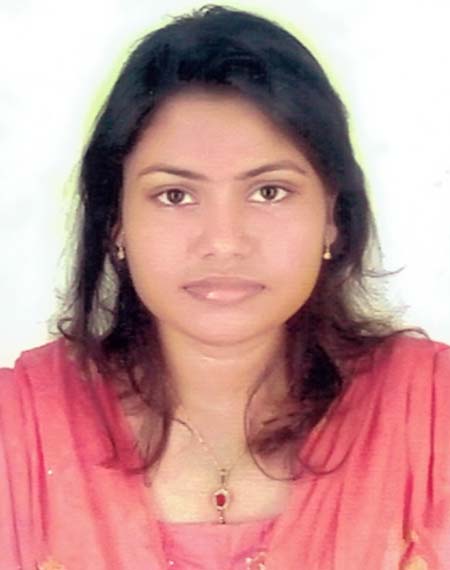 This is Priya Ghosh, elder daughter of Dilip Kumar Ghosh and Rina dutta. My home district is Chittagong, Bangladesh. I was born in Banshkhali upazilla under Chittagong district. I have completed SSC from Chittagong education board with GPA 5.00 out of 5.oo and HSC from the same board with also GPA 5.00 out of 5.00. At present, I am studying my undergraduate degree on Doctor of Veterinary Medicine (DVM) in Chittagong Veterinary and animal Sciences University (CVASU). My dream is to be a researcher and I am very keen to work on different pathogens associated with various infectious and zoonotic diseases of animals.ContentsPage No Table NoContentPage NoTable 1Management of broiler farm in study area of Chittagong districtO9Table 2Management of layer farm in study area of Chittagong district10Figure NoContentsPage NoFigure:1Map of Bangladesh and location of study areas in Chittagong.04Figure: 2Broiler farm11Figure: 3Layer Farm11Figure: 4Data collection from farmer11Abbreviation and SymbolElaboration%Percentet al.And his associateCVASUChittagong Veterinary and Animal Sciences UniversityNGONon-governmental organizationBRACBangladesh Rural Advancement CommitteeSLDPSmallholder Livestock Development ProjectDLSDepartment of Livestock Services